1学期も折り返しです。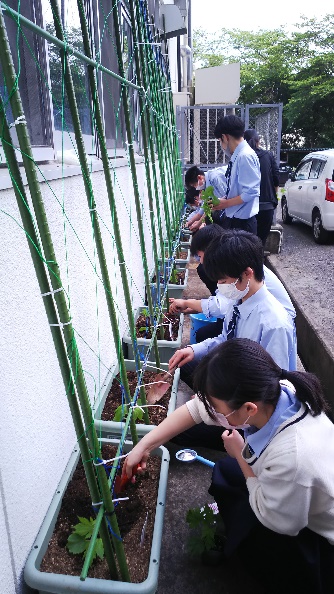 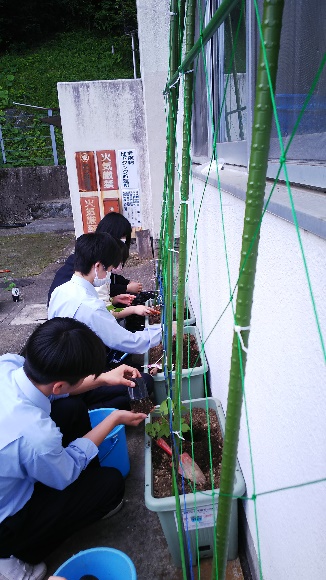 あっという間に2か月が過ぎ、もう、1学期も折り返し地点を通過しました。右の写真は「総合的な探究の時間」のエネルギーのMOTTAINAIグループがグリーンカーテン作りに向け、ゴーヤの苗をプランターに移植しているところです。昨年は調べ学習でしたが、今年度は活動で成果を残せるように、それぞれのグループで協力して頑張りましょう！6月は・・・・・。頭髪・服装指導・・・6月3日（金）～6月７日（火）です。再指導にならぬように、期間内に身だしなみを整えましょう。就業体験・・・・・・6月14日（火）～6月16日（木）社会人の予行演習です。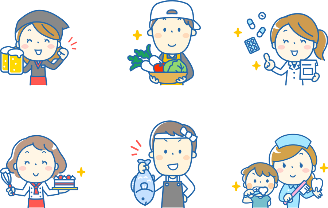 　　　　　　　　　　「あいさつと返事」「分からないときは聞く」「時間を守る」「忘れ物をしない」　　学校生活とは全く違う場所で頑張ってきてください！　　　　　　　　　　13日（月）最終チェック（日誌・名札配布）４校時　　　　　　　　　　１7日予定　礼状作成第2回定期考査・・・6月2３日（木）～6月28日（火）普段の授業と考査までの準備が大切です。まずは、目標と計画作りから。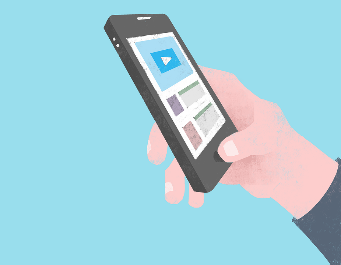 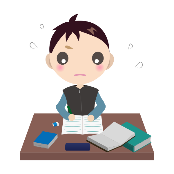 　　　　　　　　　　スマホを触る時間を減らすことはできますか？
スマホ脳に関する記事や本がたくさんあります。　　　　　　　　　　ぜひ、一読してみましょう。人生はこれから。目の前にあることをきちんと。　　　　　　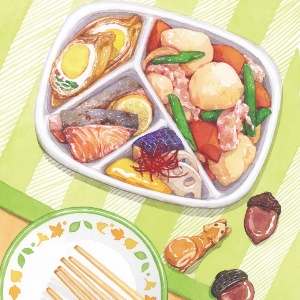 　授業は集中していますか。提出物は出していますか。バランスの良い食事はとれていますか。睡眠時間は十分ですか。　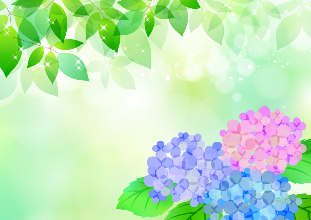 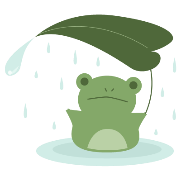 学年通信　第３号令和４年6月1日第2学年